臺北市立北政國民中學學生服務學習計畫101.08.29校務會議通過依據：    (ㄧ)北市101.08.13頒訂「基北區十二年國民基本教育免試入學超額比序『服務學        習』採記規定」。目的：    (ㄧ)增進學生關心自己、關懷生活環境及參與公共事務意願與熱忱。    (二)輔導學生尊重生命，培養多元價值觀，啟發學生人文關懷精神。    (三)養成學生回饋學校、社區及社會，將品德融入生活體驗，以達愛為核心的全        人教育。三、對象     本校學生。四、服務範圍：    (ㄧ)由學校結合社區規劃融入各學習領域之服務學習課程及活動。    (二)校園服務：學校各處室及師長提供之校內服務性活動。    1.交通類：交通服務、糾察等相關類型。   2.環保類：環保尖兵、寒暑假學校環境清潔工作服務等相關類型。   3.學術類：圖書館、實驗室、體育器材等相關類型。   4.其他類：經學校學務處核可之全校性志工、教師指派服務活動。             (不包括懲處性質之愛校服務)	(三)校外服務1.學生社團舉辦或參加經學校或政府機構核備之非屬政治性、商業性、營利性或報酬性的服務學習活動，如:童軍團舉辦或參加之公益、慈善、環保、清潔及藝文等活動。2.學校安排社區各單位之服務性活動。3.學生參與經政府立案之社會公益團體、法人及服務機關（團）辦理之服務學習活動。五、實施方式：    (一)教育宣導：        1.透過家長日、週朝會等公開集會，對全體學生及家長進行宣導，以瞭解服          務學習課程精神，並鼓勵學生能熱心參與，身體力行，倡導服務學習風氣。        2.學校所提供服務學習之訊息，應於開學前公告，並適時更新。    (二)執行方式        1.本校學生在學三年期間每人發給「學生服務學習記錄卡」1張，供紀錄服務          內容及認證用。學生應妥善保管，可置於學生生涯檔案中。如遺失損毀，          補發須參加愛校服務1小時，並自行取得補簽證明。        2.學生參加校內服務學習活動，必須活動前至學務處申請（附件1「校內服          務學習活動申請表」），並由指導老師協同指導，以確保其教育意義及活          動之正當性及安全性。         3.學生參加校外服務學習應於事先徵得家長同意並向導師核備，由家長協助          瞭解服務工作之內涵，以確保其具教育意義及活動安全性。        4.學生參與校外服務學習時應由家長或老師陪同，避免獨自一人並注意服務          時自身安全。        5.參加校外服務學習時，於5日前至學務處提出申請（附件2「校外服務學          習活動申請表」），申請前須取得家長之同意，並於申請時一併附上家長同          意書(附件3「校外服務學習活動家長同意書」)。        6.學生每次參加服務活動，均應取得活動證明或服務對象之證明章記；並將          服務事實載明於學生學生服務學習記錄卡。每學期期末回收至學務處訓育          組進行服務學習認證。        7.公共服務應以服務範圍為準，其餘單位認證不予採計。    (三)服務時數：        七、八年級每學期至少修習6小時。    (四)實施時間：課餘、假日或其他適當時間為原則。六、認證方式     (一)校內服務學習時數之認證，由承辦師長或主任簽章證明，送交學務處訓育組          採計。    (二)校外服務學習時數之認證，由申請人將服務學習時數之證明文件，送交學務        處訓育組採計。七、考核及獎勵    (一)每位學生每學期至少服務6小時。(已記獎勵之相關工作及銷過改過之服務不        得重複登錄時數，如班級幹部、社團幹部、校隊等，但如為額外性之工作則        可登錄)    (二)每學期服務未達6小時學生，應於學務處通知後一個月內完成時數認證。    (三)每學期統計完後，學生服務學習紀錄卡歸還學生自行妥善保管，於畢業需申        請入學時，訓育組得依原始資料認證。八、本計畫經校務會議通過，陳校長核可後實施。中華民國　　年　　月　　日申請中華民國　　年　　月　　日申請★繳交此申請表時，需一併附上參加學生之家長同意書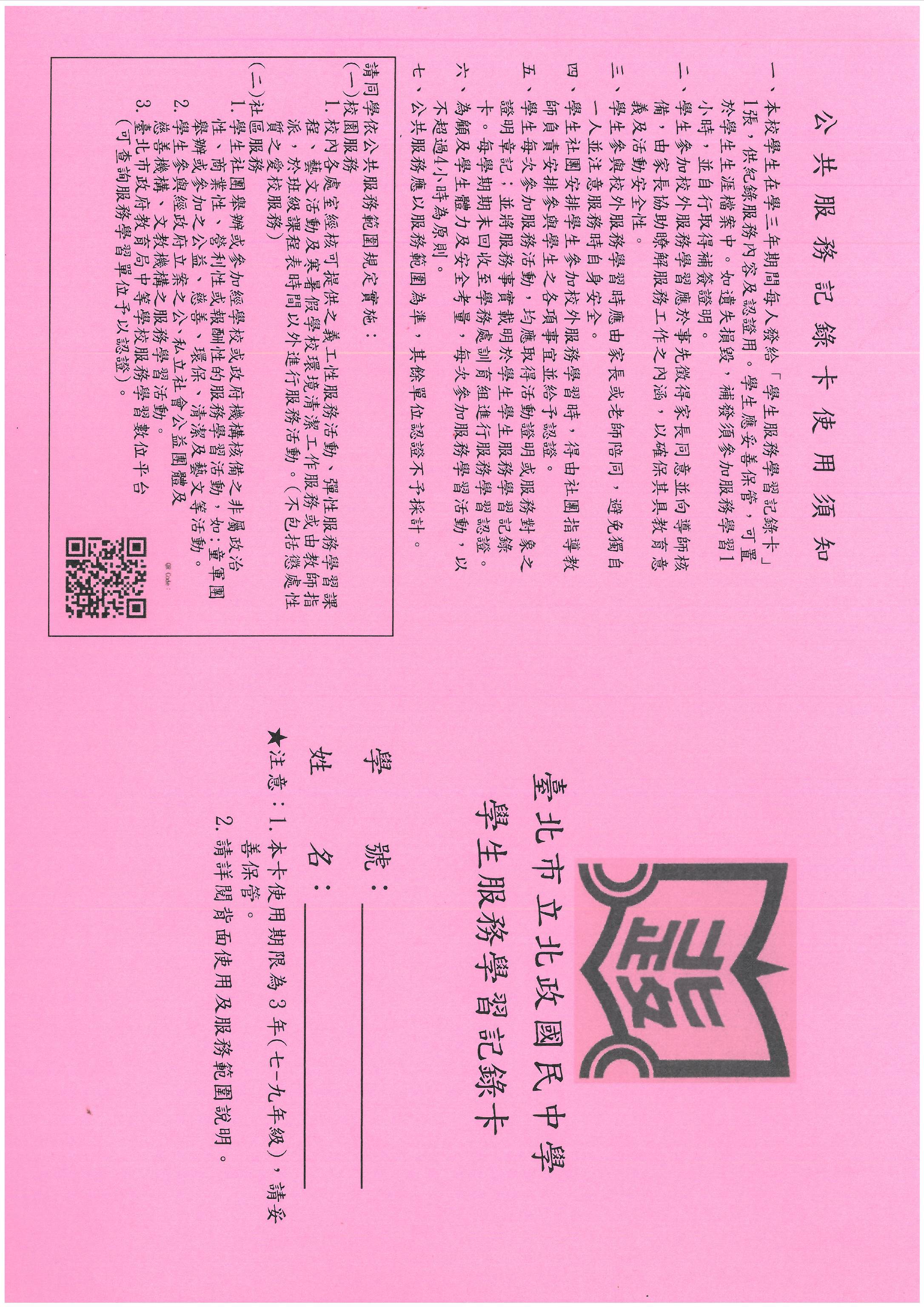 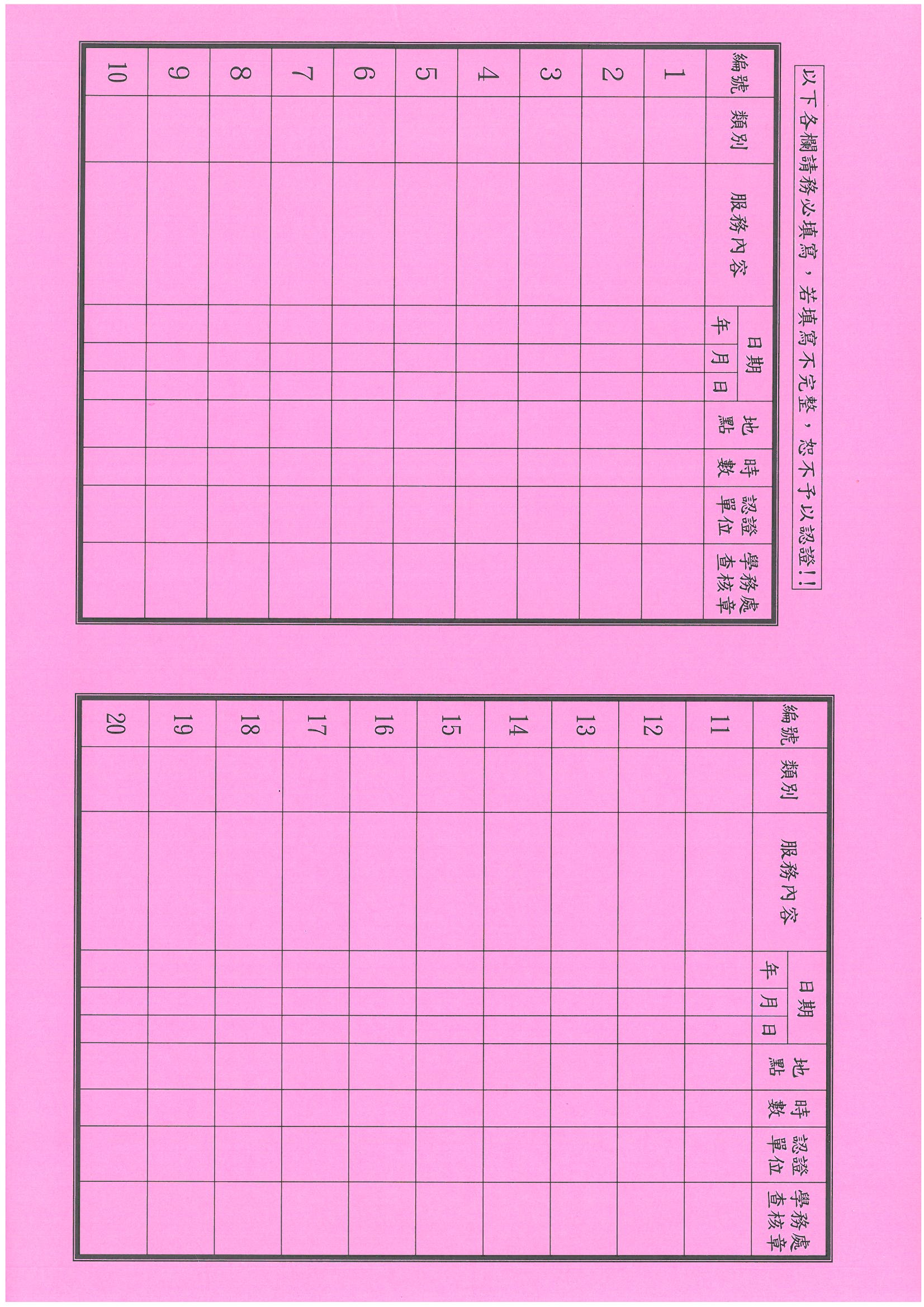 臺北市立北政國民中學校內服務學習活動申請表　　　臺北市立北政國民中學校內服務學習活動申請表　　　臺北市立北政國民中學校內服務學習活動申請表　　　臺北市立北政國民中學校內服務學習活動申請表　　　臺北市立北政國民中學校內服務學習活動申請表　　　臺北市立北政國民中學校內服務學習活動申請表　　　臺北市立北政國民中學校內服務學習活動申請表　　　臺北市立北政國民中學校內服務學習活動申請表　　　臺北市立北政國民中學校內服務學習活動申請表　　　臺北市立北政國民中學校內服務學習活動申請表　　　臺北市立北政國民中學校內服務學習活動申請表　　　臺北市立北政國民中學校內服務學習活動申請表　　　臺北市立北政國民中學校內服務學習活動申請表　　　臺北市立北政國民中學校內服務學習活動申請表　　　申請單位活動名稱活動名稱活動名稱活動時間自 　　年　　　月　　　日 　   時至　 　年　　　月　　　日      時                  合計　　　　小時自 　　年　　　月　　　日 　   時至　 　年　　　月　　　日      時                  合計　　　　小時自 　　年　　　月　　　日 　   時至　 　年　　　月　　　日      時                  合計　　　　小時自 　　年　　　月　　　日 　   時至　 　年　　　月　　　日      時                  合計　　　　小時自 　　年　　　月　　　日 　   時至　 　年　　　月　　　日      時                  合計　　　　小時自 　　年　　　月　　　日 　   時至　 　年　　　月　　　日      時                  合計　　　　小時自 　　年　　　月　　　日 　   時至　 　年　　　月　　　日      時                  合計　　　　小時自 　　年　　　月　　　日 　   時至　 　年　　　月　　　日      時                  合計　　　　小時自 　　年　　　月　　　日 　   時至　 　年　　　月　　　日      時                  合計　　　　小時自 　　年　　　月　　　日 　   時至　 　年　　　月　　　日      時                  合計　　　　小時自 　　年　　　月　　　日 　   時至　 　年　　　月　　　日      時                  合計　　　　小時自 　　年　　　月　　　日 　   時至　 　年　　　月　　　日      時                  合計　　　　小時自 　　年　　　月　　　日 　   時至　 　年　　　月　　　日      時                  合計　　　　小時服務學生班級座號座號姓名姓名姓名姓名姓名班級班級座號座號姓名服務學生服務學生服務學生服務學生服務學生活動內容(請詳述)企劃書：□有檢附　　□無檢附　企劃書：□有檢附　　□無檢附　企劃書：□有檢附　　□無檢附　企劃書：□有檢附　　□無檢附　企劃書：□有檢附　　□無檢附　企劃書：□有檢附　　□無檢附　企劃書：□有檢附　　□無檢附　企劃書：□有檢附　　□無檢附　企劃書：□有檢附　　□無檢附　企劃書：□有檢附　　□無檢附　企劃書：□有檢附　　□無檢附　企劃書：□有檢附　　□無檢附　企劃書：□有檢附　　□無檢附　活動地點申請人簽名指導老師(簽名)指導老師(簽名)指導老師(簽名)家長簽名訓育組學務主任學務主任學務主任校長校長生教組學務主任學務主任學務主任校長校長臺北市立北政國民中學校外服務學習活動申請表　　　臺北市立北政國民中學校外服務學習活動申請表　　　臺北市立北政國民中學校外服務學習活動申請表　　　臺北市立北政國民中學校外服務學習活動申請表　　　臺北市立北政國民中學校外服務學習活動申請表　　　臺北市立北政國民中學校外服務學習活動申請表　　　臺北市立北政國民中學校外服務學習活動申請表　　　臺北市立北政國民中學校外服務學習活動申請表　　　臺北市立北政國民中學校外服務學習活動申請表　　　臺北市立北政國民中學校外服務學習活動申請表　　　臺北市立北政國民中學校外服務學習活動申請表　　　臺北市立北政國民中學校外服務學習活動申請表　　　臺北市立北政國民中學校外服務學習活動申請表　　　臺北市立北政國民中學校外服務學習活動申請表　　　申請人申請人□學生：班級______  座號____ 姓名___________ □學生：班級______  座號____ 姓名___________ □學生：班級______  座號____ 姓名___________ □學生：班級______  座號____ 姓名___________ □學生：班級______  座號____ 姓名___________ □學生：班級______  座號____ 姓名___________ □學生：班級______  座號____ 姓名___________ □學生：班級______  座號____ 姓名___________ □學生：班級______  座號____ 姓名___________ □教師：□教師：□教師：服務時間服務時間自 　　年　　　月　　　日 　   時至　 　年　　　月　　　日      時                  合計　　　　小時自 　　年　　　月　　　日 　   時至　 　年　　　月　　　日      時                  合計　　　　小時自 　　年　　　月　　　日 　   時至　 　年　　　月　　　日      時                  合計　　　　小時自 　　年　　　月　　　日 　   時至　 　年　　　月　　　日      時                  合計　　　　小時自 　　年　　　月　　　日 　   時至　 　年　　　月　　　日      時                  合計　　　　小時自 　　年　　　月　　　日 　   時至　 　年　　　月　　　日      時                  合計　　　　小時自 　　年　　　月　　　日 　   時至　 　年　　　月　　　日      時                  合計　　　　小時自 　　年　　　月　　　日 　   時至　 　年　　　月　　　日      時                  合計　　　　小時自 　　年　　　月　　　日 　   時至　 　年　　　月　　　日      時                  合計　　　　小時自 　　年　　　月　　　日 　   時至　 　年　　　月　　　日      時                  合計　　　　小時自 　　年　　　月　　　日 　   時至　 　年　　　月　　　日      時                  合計　　　　小時自 　　年　　　月　　　日 　   時至　 　年　　　月　　　日      時                  合計　　　　小時服務內容(請詳述)服務內容(請詳述)□需師長陪同企劃書：□有檢附　　□無檢附　□需師長陪同企劃書：□有檢附　　□無檢附　□需師長陪同企劃書：□有檢附　　□無檢附　□需師長陪同企劃書：□有檢附　　□無檢附　□需師長陪同企劃書：□有檢附　　□無檢附　□需師長陪同企劃書：□有檢附　　□無檢附　□需師長陪同企劃書：□有檢附　　□無檢附　□需師長陪同企劃書：□有檢附　　□無檢附　□需師長陪同企劃書：□有檢附　　□無檢附　□需師長陪同企劃書：□有檢附　　□無檢附　□需師長陪同企劃書：□有檢附　　□無檢附　□需師長陪同企劃書：□有檢附　　□無檢附　服務地點服務地點負責人負責人負責人服務地點服務地點電話電話電話聯繫方式聯繫方式指導老師：           （姓名）            （電話）【請老師親填】學生負責人：           （姓名）           （電話）　　　　　　　　　　　　　　　　　　　　　　　指導老師：           （姓名）            （電話）【請老師親填】學生負責人：           （姓名）           （電話）　　　　　　　　　　　　　　　　　　　　　　　指導老師：           （姓名）            （電話）【請老師親填】學生負責人：           （姓名）           （電話）　　　　　　　　　　　　　　　　　　　　　　　指導老師：           （姓名）            （電話）【請老師親填】學生負責人：           （姓名）           （電話）　　　　　　　　　　　　　　　　　　　　　　　指導老師：           （姓名）            （電話）【請老師親填】學生負責人：           （姓名）           （電話）　　　　　　　　　　　　　　　　　　　　　　　指導老師：           （姓名）            （電話）【請老師親填】學生負責人：           （姓名）           （電話）　　　　　　　　　　　　　　　　　　　　　　　指導老師：           （姓名）            （電話）【請老師親填】學生負責人：           （姓名）           （電話）　　　　　　　　　　　　　　　　　　　　　　　指導老師：           （姓名）            （電話）【請老師親填】學生負責人：           （姓名）           （電話）　　　　　　　　　　　　　　　　　　　　　　　指導老師：           （姓名）            （電話）【請老師親填】學生負責人：           （姓名）           （電話）　　　　　　　　　　　　　　　　　　　　　　　指導老師：           （姓名）            （電話）【請老師親填】學生負責人：           （姓名）           （電話）　　　　　　　　　　　　　　　　　　　　　　　指導老師：           （姓名）            （電話）【請老師親填】學生負責人：           （姓名）           （電話）　　　　　　　　　　　　　　　　　　　　　　　指導老師：           （姓名）            （電話）【請老師親填】學生負責人：           （姓名）           （電話）　　　　　　　　　　　　　　　　　　　　　　　申請人簽名申請人簽名服務學生服務學生班級座號座號姓名姓名姓名家長同意書家長同意書家長同意書家長同意書家長同意書導師簽章服務學生服務學生□已附。□已附。□已附。□已附。□已附。服務學生服務學生□已附。□已附。□已附。□已附。□已附。服務學生服務學生□已附。□已附。□已附。□已附。□已附。服務學生服務學生□已附。□已附。□已附。□已附。□已附。服務學生服務學生□已附。□已附。□已附。□已附。□已附。服務學生服務學生□已附。□已附。□已附。□已附。□已附。服務學生服務學生□已附。□已附。□已附。□已附。□已附。服務學生服務學生□已附。□已附。□已附。□已附。□已附。服務學生服務學生□已附。□已附。□已附。□已附。□已附。訓育組生教組訓導主任校長校長校長臺北市立北政國民中學校外服務學習活動家長同意書　　　臺北市立北政國民中學校外服務學習活動家長同意書　　　活動時間自 　　年　　　月　　　日 　   時至　 　年　　　月　　　日      時                  合計　　　　小時服務內容(請詳述)□需家長或教師陪同，陪同者：            企劃書：□有檢附　　□無檢附　活動地點本人同意       班       號            參加上列所述之服務活動，此致臺北市立北政國民中學                                        家長簽章：                                            日期：本人同意       班       號            參加上列所述之服務活動，此致臺北市立北政國民中學                                        家長簽章：                                            日期：